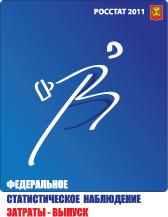 17 февраля 2022г. Брянскстат провел вебинар с коммерческими организациями по проведению статистического наблюдения за затратами на производство и продажу продукции (товаров, работ, услуг) за 2021 год.Распоряжением  Правительства Российской Федерации от 14 февраля 2009 года № 201-р "Об информации о межотраслевых связях и структурных пропорциях экономики Российской Федерации"  по итогам за  2021 год Росстату поручено провести наблюдение за затратами на производство.Объектами наблюдения за затратами на производство являются коммерческие и некоммерческие организации.Наблюдение за затратами на производство коммерческих организаций, не являющихся субъектами малого предпринимательства, осуществляется в сплошном порядке.Бюджетные, автономные и казенные организации обследуются в выборочном порядке.В вебинаре, состоявшемся  17 февраля приняли участие представители промышленных и строительных организаций. В ходе совещания обсуждались цели и задачи предстоящего наблюдения, особенности заполнения отчета.Вниманию респондентов была представлена презентация с наглядными примерами  по заполнению статистических форм наблюдения.В связи со сложностью предстоящего обследования, хозяйствующим субъектам, участвующим в наблюдении, необходимо было в течение 2021 года осуществлять учет затрат.При использовании материала                   ссылка на Брянскстат обязательна